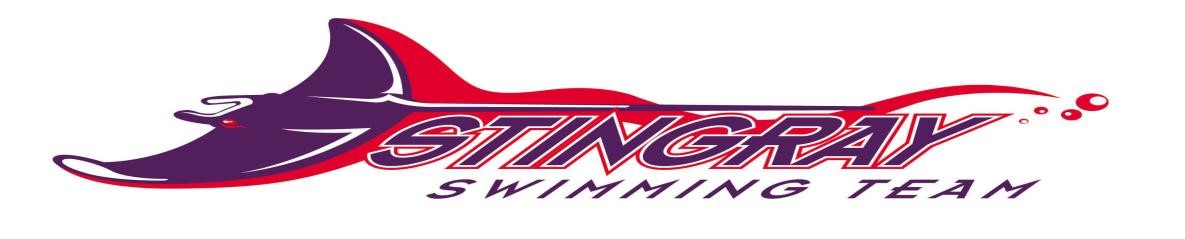 XII STINGRAY CHALLENGE Stingray Swimming Team of Aruba extends your club a cordial invitation to participate in our 12th Annual Stingray Challenge Swimming Competition. The competition will be held on Aruba, on Friday, April 20th, Saturday, April 21st, and Sunday, April 22nd, 2018. Host: Stingray Swimming Team of Aruba Sanctioned: Aruba Swimming Federation. (A.Z.B.) Dates: April 20-22, 2018Venue: Pisina Olimpico Roly Bisslik (CISC 2000 and 2012, Dutch Caribbean 2007, CARIFTA 2008, 2009 and 2014 Venue) 50M, 10 lane pool. Swim down pool 20m Timing: Omega Timing, touch pads and backup buttons Meet mgr.: HyTek Meet Manager software Age: Age of the swimmer on December 31, 2017Categories: 6 & under 7-8 9-10 11-12 13–14 15 & older The 6 & under category will swim together with the 7-8 year category. Depending on the number of entries, it will be decided if the meet will be swum in categories or 10 & under and 11 & older. Entries: No limit to the number of swimmers that each team can enter in one event. No limit on number of relays for teams.  The mixed relays will have 2 girls and 2 boys. If a team doesn’t have 4 swimmers of the same age group to make a relay it will be allowed to swim-up one swimmer.Limit Eligibility: Swimmers must be registered with their own swimming federation. Entries in individual events: 8 & under: 2 events per session 9-10: 2 events per session 11 & older: 2 events on Friday, 3 events per session on Saturday and Sunday Swimmers competing only in relay events must be registered in the entries. Entry deadline: April 11th, 2018. No exceptions.  Hytekzip is very welcome. Scoring: Only the 2 highest placed swimmers of each team will score points. 9, 7, 6, 5, 4, 3, 2, 1 for individual events, relays score double.   All events are timed finals. Each club may enter multiple teams per relay event.  However, only one relay team per club will be allowed to score for points.  Each club will designate the scoring relay as the “A” relay. Officials: The Aruban Swimming Federation will appoint FINA referees, judges and timekeepers for the meet. Participating teams are invited to submit names of timekeepers willing to serve as officials during the meet. Awards: Medals for 1st to 3rd place. Ribbons for 4th through 8th place. Team Trophy for 1st to 3rd teams. High Point Trophy for 1st, 2nd and 3rd place in each category.  Entry fee:  US$ 3.00 per swimmer per event                    US$ 8.00 per relay per event Opening: Opening ceremonies will be on Friday April 20, 2018 at 7:00 PM at the pool. Teams and officials are required to wear their uniforms. Closing: Closing ceremonies and awards presentation will be on Sunday, April 22, 2018, one hour after the meet at the pool. (approx. 2:00 pm.). Contacts: Meet information:      –    Monica Schreuders  - Meet Director  	 	 	 	moniaruba@msn.com General information:  Monique Palm – Secretary Stingray Swimming  stingrayswimmingteam@gmail.com ORDER OF EVENTS April 20th , 201818:00 - 18:45    Open Warm-up 19:00 - 19:30    Opening Ceremonies    19:30                 Start Meet April 21st  2018 (Evening session)17:00 - 17:45     Open Warmup. 18:00                 Start Meet 	    1 - 2  	 200m  Freestyle 	 	 07 – 08   	    3 - 4  	  200m  Freestyle 	 	 09 – 10 	    5 - 6  	  200m  Freestyle 	 	 11 – 12  	    7 - 8  	 200m  Freestyle 	 	 13 – 14 	    9 - 10 	 200m  Freestyle                      15 and Over 	  11 - 12 	       50m  Butterfly 	                       07 - 08   	  13 - 14 	      50m  Butterfly 	 	   09 – 10 	  15 - 16 	         50m  Butterfly 	 	  11 – 12 	  17 - 18 	       50m  Butterfly                        13 – 14  	  19 - 20 	       50m  Butterfly                        15 and Over 	  21 - 22 	   100m  Backstroke  	    09 – 10 	  23 - 24 	   100m  Backstroke  	    11 – 12               25 - 26            100m  Backstroke  	    13 – 14               27 - 28             100m  Backstroke                    15 and Over 	  29            	 200m  Mixed Medley Relay      07 - 08               30             	 200m  Mixed Medley Relay      09 – 10               31 	    	 200m  Mixed Medley Relay      11 – 12               32 	    	 200m  Mixed Medley Relay      13 – 14               33              	 200m  Mixed Medley Relay      15 and Over               33              	 April 21st 2018 (Morning session) April 21st 2018 (Morning session) 08:00 – 09:15   Open Warmup. 09:30                Start Meet. 	   34 - 35 	 	50m  	Freestyle 	 	         08 and Under  	  36 - 37 	 	50m  	Freestyle 	 	09 – 10 	  38 - 39 	 	50m  	Freestyle 	                    11 - 12 	              40 - 41                      50m  	 Freestyle 	 	13 – 15 	  42 - 43 	                     50m  	 Freestyle 	 	        15 and Over 	  44 - 45 	 	200m  	Butterfly 	 	11 – 12 	   46 - 47                     200m  	Butterfly 	                     13 - 14 	              48 - 49                     200m               Butterfly   	15 and Over 	   50 - 51                     100m  	Breaststroke  	09 – 10 	  52 - 53 	           100m  	Breaststroke  	11 – 12 	  54 - 55 	           100m  	Breaststroke  	13 – 14 	  56 - 57 	           100m  	Breaststroke  	15 and Over 	 58 - 59                     200m  	Individual Medley 	07 - 08               60 - 61                     200m  	Individual Medley 	09 – 10    	   62 - 63                    200m  	Individual Medley 	11 – 12 	   64 - 65 	           200m  	Individual Medley 	13 – 14 	    66 - 67                    200m  	Individual Medley 	15 and Over 08:00 – 09:15   Open Warmup. 09:30                Start Meet. 	   34 - 35 	 	50m  	Freestyle 	 	         08 and Under  	  36 - 37 	 	50m  	Freestyle 	 	09 – 10 	  38 - 39 	 	50m  	Freestyle 	                    11 - 12 	              40 - 41                      50m  	 Freestyle 	 	13 – 15 	  42 - 43 	                     50m  	 Freestyle 	 	        15 and Over 	  44 - 45 	 	200m  	Butterfly 	 	11 – 12 	   46 - 47                     200m  	Butterfly 	                     13 - 14 	              48 - 49                     200m               Butterfly   	15 and Over 	   50 - 51                     100m  	Breaststroke  	09 – 10 	  52 - 53 	           100m  	Breaststroke  	11 – 12 	  54 - 55 	           100m  	Breaststroke  	13 – 14 	  56 - 57 	           100m  	Breaststroke  	15 and Over 	 58 - 59                     200m  	Individual Medley 	07 - 08               60 - 61                     200m  	Individual Medley 	09 – 10    	   62 - 63                    200m  	Individual Medley 	11 – 12 	   64 - 65 	           200m  	Individual Medley 	13 – 14 	    66 - 67                    200m  	Individual Medley 	15 and Over 08:00 – 09:15   Open Warmup. 09:30                Start Meet. 	   34 - 35 	 	50m  	Freestyle 	 	         08 and Under  	  36 - 37 	 	50m  	Freestyle 	 	09 – 10 	  38 - 39 	 	50m  	Freestyle 	                    11 - 12 	              40 - 41                      50m  	 Freestyle 	 	13 – 15 	  42 - 43 	                     50m  	 Freestyle 	 	        15 and Over 	  44 - 45 	 	200m  	Butterfly 	 	11 – 12 	   46 - 47                     200m  	Butterfly 	                     13 - 14 	              48 - 49                     200m               Butterfly   	15 and Over 	   50 - 51                     100m  	Breaststroke  	09 – 10 	  52 - 53 	           100m  	Breaststroke  	11 – 12 	  54 - 55 	           100m  	Breaststroke  	13 – 14 	  56 - 57 	           100m  	Breaststroke  	15 and Over 	 58 - 59                     200m  	Individual Medley 	07 - 08               60 - 61                     200m  	Individual Medley 	09 – 10    	   62 - 63                    200m  	Individual Medley 	11 – 12 	   64 - 65 	           200m  	Individual Medley 	13 – 14 	    66 - 67                    200m  	Individual Medley 	15 and Over 	  68 - 69 	            400m  	Freestyle 	 	11 – 12 	  70 - 71               	400m  	Freestyle 	 	13 – 14 	  72 - 73   	 	400m  	Freestyle 	 	15 and Over 	  74 - 75 	 	200m  	Backstroke 	 	11 – 12 	  76 - 77 	 	200m  	Backstroke  	 	13 – 14 	  78 - 79 	 	200m  	Backstroke 	 	        15 and Over 	  80 - 81   	 	  50m  	 Breaststroke 	               08 and Under 	  82 - 83 	 	  50m  	    Breaststroke 	               09 - 10  	  84 - 85 	 	             50m             Breaststroke                11 – 12 	  86 - 87    	 	  50m  	    Breaststroke 	 	13 – 14 	  88 - 89 	 	  50m  	    Breaststroke 	 	        15 and Over 	  90 - 91   	                   100m              Butterfly 	                      09 - 10 	  92 - 93         	             100m              Butterfly 	11 – 12 	  94 - 95 	                     100m              Butterfly  	13 – 14 	  96 - 97    	                  100m              Butterfly  	15 and Over               98 – 99                     200 m              Freestyle Relay           06 and under	             100 - 101                    200 m              Freestyle Relay           07 – 08  	102 - 103                	200 m              Freestyle Relay           09 - 10 	104 - 105               	200 m              Freestyle Relay           11 - 12 	106 - 107                 	200 m              Freestyle Relay           13 -1 4 	108 - 109                    	200 m              Freestyle Relay           15 and Over 	  68 - 69 	            400m  	Freestyle 	 	11 – 12 	  70 - 71               	400m  	Freestyle 	 	13 – 14 	  72 - 73   	 	400m  	Freestyle 	 	15 and Over 	  74 - 75 	 	200m  	Backstroke 	 	11 – 12 	  76 - 77 	 	200m  	Backstroke  	 	13 – 14 	  78 - 79 	 	200m  	Backstroke 	 	        15 and Over 	  80 - 81   	 	  50m  	 Breaststroke 	               08 and Under 	  82 - 83 	 	  50m  	    Breaststroke 	               09 - 10  	  84 - 85 	 	             50m             Breaststroke                11 – 12 	  86 - 87    	 	  50m  	    Breaststroke 	 	13 – 14 	  88 - 89 	 	  50m  	    Breaststroke 	 	        15 and Over 	  90 - 91   	                   100m              Butterfly 	                      09 - 10 	  92 - 93         	             100m              Butterfly 	11 – 12 	  94 - 95 	                     100m              Butterfly  	13 – 14 	  96 - 97    	                  100m              Butterfly  	15 and Over               98 – 99                     200 m              Freestyle Relay           06 and under	             100 - 101                    200 m              Freestyle Relay           07 – 08  	102 - 103                	200 m              Freestyle Relay           09 - 10 	104 - 105               	200 m              Freestyle Relay           11 - 12 	106 - 107                 	200 m              Freestyle Relay           13 -1 4 	108 - 109                    	200 m              Freestyle Relay           15 and Over 	  68 - 69 	            400m  	Freestyle 	 	11 – 12 	  70 - 71               	400m  	Freestyle 	 	13 – 14 	  72 - 73   	 	400m  	Freestyle 	 	15 and Over 	  74 - 75 	 	200m  	Backstroke 	 	11 – 12 	  76 - 77 	 	200m  	Backstroke  	 	13 – 14 	  78 - 79 	 	200m  	Backstroke 	 	        15 and Over 	  80 - 81   	 	  50m  	 Breaststroke 	               08 and Under 	  82 - 83 	 	  50m  	    Breaststroke 	               09 - 10  	  84 - 85 	 	             50m             Breaststroke                11 – 12 	  86 - 87    	 	  50m  	    Breaststroke 	 	13 – 14 	  88 - 89 	 	  50m  	    Breaststroke 	 	        15 and Over 	  90 - 91   	                   100m              Butterfly 	                      09 - 10 	  92 - 93         	             100m              Butterfly 	11 – 12 	  94 - 95 	                     100m              Butterfly  	13 – 14 	  96 - 97    	                  100m              Butterfly  	15 and Over               98 – 99                     200 m              Freestyle Relay           06 and under	             100 - 101                    200 m              Freestyle Relay           07 – 08  	102 - 103                	200 m              Freestyle Relay           09 - 10 	104 - 105               	200 m              Freestyle Relay           11 - 12 	106 - 107                 	200 m              Freestyle Relay           13 -1 4 	108 - 109                    	200 m              Freestyle Relay           15 and Over 	  68 - 69 	            400m  	Freestyle 	 	11 – 12 	  70 - 71               	400m  	Freestyle 	 	13 – 14 	  72 - 73   	 	400m  	Freestyle 	 	15 and Over 	  74 - 75 	 	200m  	Backstroke 	 	11 – 12 	  76 - 77 	 	200m  	Backstroke  	 	13 – 14 	  78 - 79 	 	200m  	Backstroke 	 	        15 and Over 	  80 - 81   	 	  50m  	 Breaststroke 	               08 and Under 	  82 - 83 	 	  50m  	    Breaststroke 	               09 - 10  	  84 - 85 	 	             50m             Breaststroke                11 – 12 	  86 - 87    	 	  50m  	    Breaststroke 	 	13 – 14 	  88 - 89 	 	  50m  	    Breaststroke 	 	        15 and Over 	  90 - 91   	                   100m              Butterfly 	                      09 - 10 	  92 - 93         	             100m              Butterfly 	11 – 12 	  94 - 95 	                     100m              Butterfly  	13 – 14 	  96 - 97    	                  100m              Butterfly  	15 and Over               98 – 99                     200 m              Freestyle Relay           06 and under	             100 - 101                    200 m              Freestyle Relay           07 – 08  	102 - 103                	200 m              Freestyle Relay           09 - 10 	104 - 105               	200 m              Freestyle Relay           11 - 12 	106 - 107                 	200 m              Freestyle Relay           13 -1 4 	108 - 109                    	200 m              Freestyle Relay           15 and Over April 22nd , 2018April 22nd , 2018April 22nd , 201808:00 – 09:15   Open Warmup. 08:00 – 09:15   Open Warmup. 09:30                Start Meet. 	110 - 111 	  100m  Freestyle 08 and Under  	112 - 113 	  100m  Freestyle 09 – 10   	114 - 115 	  100m  Freestyle 11 - 12 	116 - 117 	   100m  Freestyle 	 13 - 14 	118 - 119 	    100m  Freestyle 	 15 and Over 	120 - 121 	      50m  Backstroke 	 08 and Under 	122 - 123 	      50m  Backstroke 	 09 – 10 	124 - 125	      50m  Backstroke 	 11 - 12 	126 - 127   	     50m  Backstroke 	 13 – 14 128 - 129              50m  Backstroke 	 15 and Over 	130 - 131 	   200m  Breaststroke 	 11 - 12 	132 - 133 	   200m  Breaststroke 	 13 - 14 134 - 135            200m  Breaststroke 	 15 and Over 	136 - 137 	   400m  Individual Medley 	 11 – 12 	138 - 139 	   400m  Individual Medley 	 13 – 14 	140 - 141 	   400m  Individual Medley 	 15 and Over 	142       	 200m  Mixed Freestyle Relay        06 & Under  Mixed Freestyle Relay        06 & Under              143                     200m  Mixed Freestyle Relay        07 - 08 Mixed Freestyle Relay        07 - 08 	144        	   200m               Mixed Freestyle Relay       09 – 10 200m               Mixed Freestyle Relay       09 – 10 200m               Mixed Freestyle Relay       09 – 10 145                   200m  	             Mixed Freestyle Relay      11 – 12 200m  	             Mixed Freestyle Relay      11 – 12 200m  	             Mixed Freestyle Relay      11 – 12 146                   200m  	             Mixed Freestyle Relay      13 – 14 200m  	             Mixed Freestyle Relay      13 – 14 200m  	             Mixed Freestyle Relay      13 – 14 	147 	             200m  	             Mixed Freestyle Relay      15 and Over 200m  	             Mixed Freestyle Relay      15 and Over 200m  	             Mixed Freestyle Relay      15 and Over 